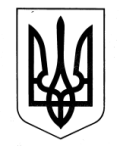 УКРАЇНАЗОЛОЧІВСЬКА СЕЛИЩНА РАДАВІДДІЛ  ОСВІТИ, МОЛОДІ ТА СПОРТУНАКАЗ04.03.2020			                   Золочів		                               № 65  З метою створення сприятливих умов для проведення свята 8 Березня,  а також раціонального використання робочого часу, оперативного вирішення питань пов’язаних із належним функціонуванням  закладів освіти, забезпечення збереження майна, дотримання протипожежної безпеки, НАКАЗУЮ:1.Установити чергування відповідальних осіб відділу освіти, молоді та спорту Золочівської селищної ради:2. Керівникам закладів освіти  забезпечити чергування  у святкові дніі надати копії наказів  на електронну адресу відділу освіти (pr.zolochivotg@dniokh.gov.ua)  до 05.03.2020.          3. Контроль за виконанням наказу залишаю за собою.Начальник відділу освіти, молоді та спорту                                                                         В.О. НаговіцинаПро організацію чергування працівників відділу освіти, молоді та спорту   Золочівської селищної ради з нагоди жіночого дня 8 БерезняДата, часПІБ працівникаПосадаКонтактний телефон07 березня(субота)09.00-16.00Ковтун І.А.Завідувач ЛКТО050745145308 березня  (неділя)09.00-16.00Гончаренко Л.П.Методист з кадрових питань  методичного кабінету   0500829756 09 березня(понеділок)09.00-16.00 Скляренко Т.О.Методист з бібліотечних фондів методичного кабінету0660961781З наказом ознайомлені: 					                                                                                                               Гончаренко Л.П.                                                                                                                                                                                                 Скляренко Т.О.       Ковтун І.А.                                                                                          .                                                                                   